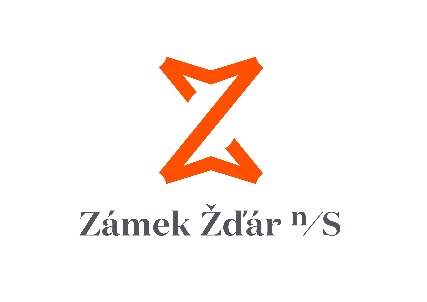 ZPRÁVA PRO MÉDIANa zámku ve Žďáru nad Sázavou vzniká unikátní zážitkové muzeumPraha / Žďár n. S., 24. 11. 2014 – V areálu zámku ve Žďáru nad Sázavou rodiny Kinských bude nová moderní zážitkové expozice. V prostorách budov bývalého pivovaru právě vzniká Muzeum nové generace, které nabídne návštěvníkům komplexní pohled do historie areálu novou, netradiční formou. Stavební práce započaly v srpnu letošního roku. Pro veřejnost bude muzeum otevřeno od léta 2015. Již 3 roky trvající přípravné práce má na starosti tým architektů z České republiky a Francie, kteří se specializují na obnovu a oživení historických památek. Nejedná se o klasické muzeum, ale o expozici, které stojí na moderních technologiích, jako jsou video projekce spojené s hudebním doprovodem a vystavenými exponáty. Hlavním cílem je zaujmout návštěvníka v tématech, jako je život v cisterciáckém klášteru, baroko a současné město Žďár. Projekt také ukazuje, jak historie spojuje toto místo s celou Evropou v rámci cisterciácké evropské sítě.   Návštěvníkovi budou vyprávět příběhy na historických základech a nabídnou kombinaci dvou hlavních prvků:Netradiční prožitek založený na vjemech a pocitech tak, aby prostředí dodalo návštěvníkovi chuť objevovat a nabídlo klíč k pochopení celého obsahu. Kombinuje především používání mediálních nosičů, které jsou vždy plně podřízeny obsahovým potřebám.Jedinečný obsah - zprostředkovává trasu zaměřenou na poselství a příběh: žďárský areál, výsledek sledu tvůrčích momentů.„Památky musí žít a sloužit lidem. Areál zámku ve Žďáru a jeho okolí přináší již nyní odkaz bohaté historie v kombinaci s moderními formami dnešní živé kultury. Rozhodli jsme se ale nabídnout návštěvníkům ještě více a vytvořit v Muzeu nové generace pomyslnou křižovatku všech, nejen turistických, aktivit v zámku a jeho okolí,” uvedl Constantin Kinský.  „Naše minulost je zdrojem naší budoucnosti. Musíme tedy znát, chránit a zvelebovat naše přírodní a kulturní památky,“ to je motto, které celý proces revitalizace a rekonstrukce areálu provází.  Ve spojení s další perlou barokního gotiky – poutním kostelem na Zelené hoře, která je dílem architekta Jana Blažeje Santiniho-Aichla – tvoří expozice zámku a samotné Muzeum nové generace jeden celek, který návštěvníkům pomůže pochopit historii a památky z dob cisterciáckých a barokních. Areál zámku zároveň spojuje historii se současným uměním formou rezidence umělců, která opět vyvrcholí v červenci 2015 tradičním mezinárodním festivalem současného pohybového umění a hudby KoresponDance. Expozice muzea vzniká v partnerství s Národním muzeem a Národní galerií. Tyto instituce poskytnou originální dobové exponáty. O Zámku Žďár nad SázavouHistorický objekt ve Žďáru nad Sázavou zahrnuje komplex konventních a hospodářských cisterciáckých budov, jakož i pozůstatky zámku. Klášter byly založen ve 13. století. Tento výjimečný architektonický komplex zažil v průběhu své historie celou řadu destrukčních i rekonstrukčních vln, především pak ve svém vrcholném barokním období. Celý komplex je kulturní památkou a jedna jeho část - kaple sv. Jana Nepomuckého na Zelené Hoře - je památkou zapsanou na seznamu světového kulturního dědictví UNESCO. Areál zámku ve Žďáru se otevírá místním obyvatelům, návštěvníkům z kraje, turistům z celé země i ze zahraničí a především široké veřejnosti. Kontakt pro média:Hana ChytráHead of Marketinge-mail: chytra@se-s-ta.czTel: 606 652 987 / 732 831 540Milan DeutschPublic Relationse-mail: milan.deutsch@emd-pr.czTel: 775 556 587